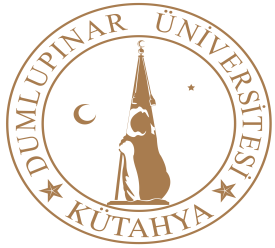 T.C.DUMLUPINAR ÜNİVERSİTESİTavşanlı Turizm İşletmeciliği ve Otelcilik Yüksekokulu MüdürlüğüneYüksekokulunuzun………………………………………..bölümü ………………………... numaralı öğrencisiyim. Aşağıda belirtmiş olduğum öğrenci bilgilerime ait transkript belgesinin hazırlanarak gönderilmesini arz ederim. … / … / 201… 										         imza			                                  					 Adı SOYADIEkler:Nüfus Cüzdanı Fotokopisi(Ön ve arka yüzünün fotokopisinin dilekçe ekine konması zorunludur)(Aşağıdaki Seçeneklerden birisini seçiniz)Transkript  aşağıda belirtmiş olduğum adresime gönderilsin.Transkript, şahsım adına Tablo 2’de bilgileri verilen kişi tarafından teslim alınacaktır.Tablo 1. (Doldurulması zorunludur)Tablo 2. (Eğer başkası tarafından alınacaksa doldurulması gerekmektedir.)Transkripti teslim alacak kişinin;Öğrenci NumarasıTelefonAdres(Transkriptin gönderileceği adres)T.C. Kimlik NumarasıAdı Soyadı